Калейдоскопинтересных делВыпуск № 4 (25) Издаётся с 2011 года Дата выпуска: декабрьЕжеквартальная корпоративная газетабюджетного учреждения Ханты-Мансийского автономного округа - Югры"Комплексный центр социального обслуживания населения "СодействиеСургутский район«Мудрость жизни - в пользе дела» И.А. Владимирова«Реабилитация- важная ступень в жизни инвалида» Г.У. Муратшина«Да здравствует Новый Год!» А.В. Парамошина«Расширяем горизонты профессии»М.А. Сидорова; И.А. Владимирова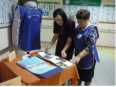 «С Новым Годом, коллеги!«Гордостьучреждения»67С наступающим Новым Годом и Рождеством!Дорогие коллеги!От всей души поздравляем вас с наступающим Новым годом и Рождеством!Этих праздников с нетерпением ждут в каждой семье,
в каждом доме и воспринимают как некий рубеж,~ »
дающий надежду на счастливые перемены,
на стабильное и уверенное будущее.Каким будет наступающий год, зависит от стремления
и желания каждого из нас.Новый год - это возможность сделать что-то новоев своей жизни.Так пусть же наступающий 2018 год подарит вам только
радость от новых успехов и побед, счастье и взаимопонимание!
Пусть этот год принесет всем нам мир,
благополучие и процветание!Ф _С уважением, директор и заместители директора .	БУ «Комплексный центр социального обслуживания*	населения «Содействие»2345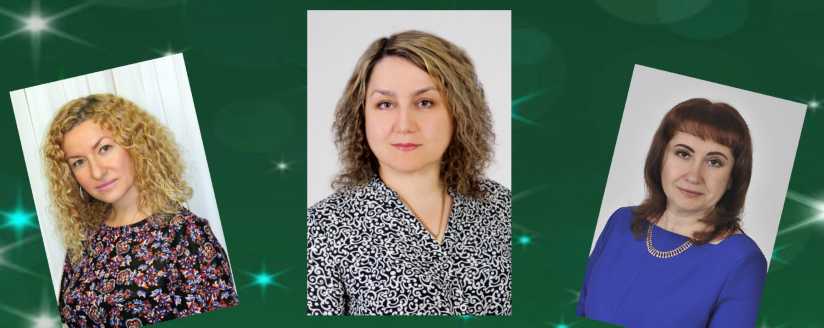 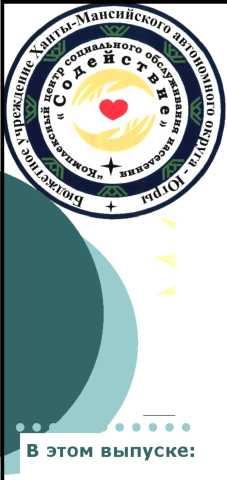 Стр. 2Калейдоскоп интересных дел«Мудрость жизни - в пользе дела!»22 декабря 2017 года состоялась встреча «серебряных» волонтеров Сургутского района, посвященная наступлению Года Добровольца в России «Мудрость жизни - в пользе дела!».Организатором мероприятия выступило БУ «Комплексный центр социального обслуживания населения «Содействие».Встреча проходила при поддержке ООО «Экономика инноваций» (МегаМаркетСоцУслуг), г. Сургут, «Студии Светланы Саитовой», г. Сургут.В мероприятии приняли участие	35«серебряных» волонтеров, представители государственных организаций социальной сферы и социально-ориентированного бизнеса.На церемонии открытия директор БУ «Комплексный центр социального обслуживания населения «Содействие» Умайра Бибалаева выразила уверенность, что 2018 год - год новых свершений в развитии геронтоволонтерства. Она подчеркнула, что первоочередные задачи на Год волонтерства - повышение доступности участия в благотворительных программах, повышение престижа деятельности геронтоволонтеров и информирование населения о важности благотворительности.Приветствуя участников и гостей, директор «Экономика инноваций» (МегаМаркетСоцУслуг) Степан Прокопович отметил, что добровольчество в Сургутском районе представляют и государственные организации, и социальноответственный бизнес. Важно делиться опытом в этой сфере, объединять усилия для того, чтобы была возможность оказания помощи большему количеству нуждающихся.В церемонии открытия также приняли участие Марина Пикинская и Елена Комлева - представители БУ «Методический центр развития социального обслуживания», г. Сургут.Следующее знаменательное событие встречи - семинар для «серебряных» волонтеров. Ведущий семинара Степан Прокопович рассказал о российских и международных волонтерских программах, о практиках развития добровольчества с участием социально-ответственного бизнеса.Докладчик представил успешные практики организации добровольческой деятельности в интересах пожилых людей, механизмы стимулирования и поддержки добровольческих инициатив в некоммерческих организациях. На семинаре были затронуты вопросы организации добровольческой деятельности на базе государственных учреждений социальной сферы и ожидания организаторов добровольческой деятельности от средств массовой информации в целях развития добровольчества.Встреча «Мудрость жизни - в пользе дела! » стала местом активного общения, площадкой для новых идей.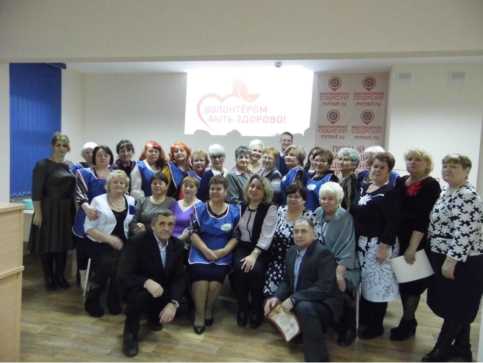 Светлана Саитова провела тренинг для «серебряных» волонтеров «Где взять силы волонтёру?». В ходе тренинга участники учились взаимодействовать: решать задачи при ограниченных возможностях, благодарить друг друга, делиться впечатлениями о совместной деятельности.Заключительный этап мероприятия - подведение итогов добровольческого сезона: вручение личных книжек, благодарственных писем, региональных социальных карт МегаМаркетСоцУслуг.По традиции, встреча закончилась фуршетом, который украсил праздничный торт с символикой геронтоволонтеров Югры.И.А. Владимирова Методист организационно-методическогоотделенияС наступающим волшебством! Открой свое сердце для лучшего! Пусть в Новом Году сбываются самые амбициозные планы, пусть счастье и удача кружат рядом, а в жизни блистает бесконечно прекрасная любовь !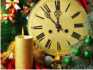 Выпуск № 4(25)	Стр. 3Реабилитация - важная ступень в жизни инвалидаОдним из приоритетных направлений работы социально- реабилитационного отделения филиала в г.п. Федоровский является реабилитация инвалидов. Реабилитация — это динамическая система взаимосвязанных медицинских, психологических и социальных компонентов (в виде тех или иных воздействий и мероприятий), направленных не только на восстановление и сохранение здоровья, но и на возможно более полное восстановление (сохранение) личности и социального статуса инвалида .Курс прохождения реабилитации инвалида может варьироваться от 3-6 месяцев и до нескольких лет. Готовых программ восстановления не существуют, реабилитационные мероприятия всегда подбирается для каждого конкретного случая индивидуально. Весь процесс реабилитации инвалидов протекает медленно и поэтому следует проявлять большую настойчивость в работе с такими получателями социальных услуг, учитывать их физическое и эмоциональное состояние. И, конечно, нужно набраться терпения и силы самому инвалиду, принять себя, продолжать жить и монотонно работать над собой.Кабинет реабилитации оснащен стендами, необходимыми для проведения занятий по восстановлению приемов самообслуживания и бытовых навыков (пользования ключом, замками различного устройства, одевание, шнурование, застегивание, расстегивание и т.д.).С помощью панели эрготерапии, предназначенной для выполнения элементарных повседневных движений пальцев, отрабатываются действия: вращение, вкручивание, включение, выключение и т.д. В процессе реабилитации используется Игра- тренажер «ГИМАЛАИ» - тренировка точности и ловкости движений, координации. Для пассивных тренировок верхних и нижних конечностей используется функциональный тренажер Оксицикл-3. Для развития пальцев и кистей рук применяются эспандеры различной жесткости, силовая сетка, мячи «Су-Джок» - терапия (воздействие на биологические активные точки).Немаловажное значение уделяется в процессе реабилитации тренировке и восстановлению памяти, мышлению, речи путем проведения занятий рисования, чтения текстов, письма.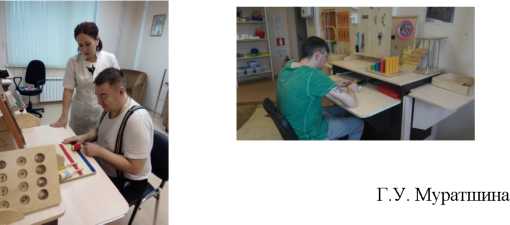 Специалист по реабилитации инвалидов социально-реабилитационного отделения для граждан пожилого возраста и инвалидов филиала в г.п. ФедоровскийДа здравствует Новый Год!Когда Новый год на пороге у всех поднимается настроение, вокруг начинает царить сказочная атмосфера тепла, добра и радости. И дети, и взрослые любят этот замечательный волшебный праздник. Каждый год, мы - сотрудники социальнореабилитационного отделения филиала в г. Лянтор, проводим новогодние мероприятия и поздравляем всех наших получателей социальных услуг с наступающим Новым годом. Вот и в этом году кипит работа в нашем отделении. Дружный коллектив из 7 специалистов трудится над организацией и проведением новогодних мероприятий.А мероприятие, которое вместе с сотрудником МУК «Лянторский Дом культуры «Нефтяник» было проведено для граждан пожилого возраста 18 декабря не оставило равнодушным никого.На праздник пришли почти все получатели нашего отделения.Песни, конкурсы, танцы и конечно настоящий Дед Мороз! Похоже, все окунулись в атмосферу праздника и вновь поверили в чудо.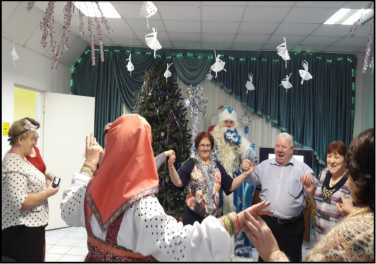 А.В. Парамошина, психолог социально-реабилитационного отделения для граждан пожилого возраста и инвалидов филиала в г. ЛянторПусть Новый Г од придет с радостными событиями, теплыми встречами и заботой близких людей - с тем,что называется простым словом — «счастье»!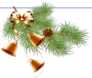 Стр. 4Калейдоскоп интересных делРасширяем горизонты профессии8 декабря в актовом зале филиала в г.п. Федоровский состоялось четвертое, заключительное заседание Методического совета учреждения. Подвести итоги года, заслушать новые программы, обсудить актуальные вопросы собрались руководители и специалисты учреждения.Впервые Методический совет прошел расширенным составом. В нем приняли участие и геронтоволонтеры г.п. Федоровский, принявшие участие в методической выставке «Организация добровольческой деятельности», которая стала новым опытом в работе наших специалистов.Сотрудники социально-реабилитационного отделения Романенко О.А., Ступникова А.Д. спели частушки о волонтерах и работе с ними. Комарова Р. Х-М. презентовала практику работы с добровольцами: оформление личных книжек волонтеров, фотоальбом, отличительные знаки - накидки с символикой «Серебряные волонтеры».С благодарностью к сотрудникам учреждения, филиала, координаторам геронтоволонтеров выступила Рычкова В.А. - активный участник программы «Волонтеры серебряного возраста», идейный вдохновитель многих добровольческих инициатив. Вера Александровна поделилась впечатлениями от участия в районном Слете волонтеров, который прошел накануне в г.п. Лянтор.Живейший интерес участников Методического совета вызвала и публичная защита программ. Три проекта на защиту вынесены специалистами нашего филиала: программа Титовой Н.В. «Гармония», Умалатовой З.Б. «Мир моей души», программа «ПОиСК. Модуль 2», подготовленная Владимировой И.А. в соавторстве с руководителем учреждения Бибалаевой У.Н.Коллеги выслушали рекомендации и предложения, обменялись впечатлениями по представленным проектам. Уже в 2018 году программы будут внедрены в практику, а значит, для получателей социальных услуг откроется больше возможностей: социально-психологические занятия в сенсорной комнате, арт-терапевтические методики на дому.«Обстановка и атмосфера располагали не только к знакомству с инновационными программами, обсуждению форм и методов, применяемых в ежедневной работе, но и формированию чувства коллективизма, комфортного профессионального общения. Мы учимся выступать, представлять и защищать своё видение рабочих ситуаций. В ходе выступления звучат вопросы и ответы на них, которые позволяют совершенствовать деятельность. Понравилось отсутствие нареканий, замечания звучали как наставление и рекомендации, выступления хорошо показали практическую работу специалистов.Презентации программ стали результатом профессионального становления психологов их мастерства, отобразили индивидуально-творческий характер.Методический совет развивает коммуникативный потенциал, желание самообразования с целью преодоления профессиональной узости» - такой отзыв оставили сотрудники отделения-интерната малой вместимости по итогам встречи.Специалисты филиала в г.п. Федоровский сошлись во мнении: заседания в такой форме нужно продолжать, поскольку это существенно расширяет горизонты профессии, позволяет не только обсудить актуальные вопросы, но и получить новые знания и навыки.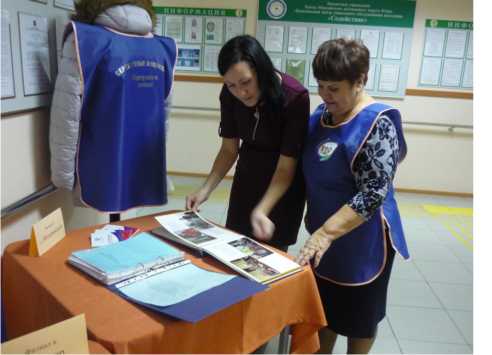 М.А. Сидорова Заведующий филиалом в г.п. Федоровский, И.А. Владимирова Методист организационно-методического отделенияНовый Год - волшебный праздник, когда мы все чувствуем себя детьми и снова верим в чудеса. Так пусть желание, самое главное и самое заветное, загаданное тобой в новогоднюю ночь, обязательно сбудется!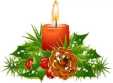 Выпуск № 4 (25)Стр. 5В канун Нового года так хочется поздравить самых близких: семью, друзей... и, конечно же, вас, коллеги!В уходящем году нам пришлось пройти немало испытаний на прочность, но справиться со всеми возникающими трудностями помогала ваша поддержка, уме ние выручить, когда это необходимо.Я уверена, что наша замечательная команда добьется прекрасных результатов в наступающем году, и будет еще успешней, чем в году уходящем.Пусть праздники пройдут весело и удивят вас приятными сюрпризами.Пусть в ваших домах царит атмосфера доброты и волшебства. Заведующий филиалом в г.п. Федоровский М.А. СидороваДорогие коллеги! Искренне поздравляю вас с Новым 2018 годом! Пусть наступающий год подарит каждому благополучия, крепкого здоровья, успехов во всех начинаниях и счастливую жизнь! Пускай у каждого в семье царит мир и взаимопонимание. Желаю всем волшебства, много приятных сюрпризов и подарков в сказочную новогоднюю ночь!Заведующий филиалом в г. Лянтор Л.М. ПримакУважаемые и дорогие коллеги, от души поздравляю вас с Новым годом.Хочу пожелать вам ровной и благополучной дороги к успеху, четких целей и перспективных планов, неугасаемых сил и дружбы коллектива, семейного счастья и верного благополучия, высокого достатка и неизменной удачи.Пусть новогодняя ночь исполнит желание каждого из вас и подарит всем чудесное настроение.Заведующий консультативным отделением Т.А. ХазиахметоваНу вот, уважаемые мои коллеги, и наступает Новый год.Я хочу каждого из вас в отдельности и всех вместе поздравить
с этим праздником и пожелать, чтобы следующий год прошелкак минимум не хуже старого. А старый год мы провели плечом к плечу,в уверенности и полном взаимопонимании, за что всем огромное спасибо.
Пусть Новый Г од принесет с собой новые успехи, как на работе,
так и за ее пределами. Пусть любые конфликты урегулируются легко
и непринужденно, и более того, приносят достойные плоды.
Коллеги мои дорогие! Вы, яркий свет моих трудовых будней и я очень хочу.Что бы у вас все всегда было хорошо.На пороге новое чудо, Новый год, и я от всей души желаю каждому из вас,чтобы в вашей жизни царило волшебство, успех и радость.Заведующий филиалом в г.п. Белый Яр Т.Г. КрольВ наступающем Новом году желаю вам, мои дорогие коллеги, безоблачного счастья, побольше ясных, солнечных дней, интересной работы, растущей зарплаты. Пусть здоровье будет крепким, ум - ясным, настроение - приподнятым. Активно трудитесь и также активно отдыхайте, пусть ваша жизнь будет яркой, позитивной, гармоничной!Заведующий организационно-методическим отделением А.В. Бряков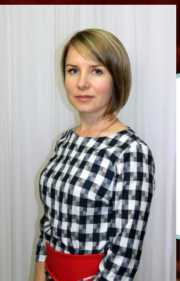 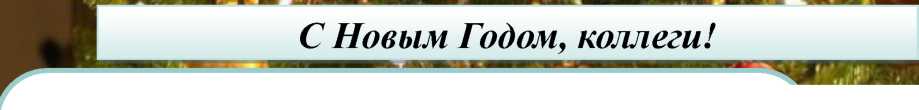 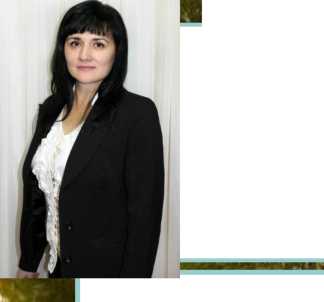 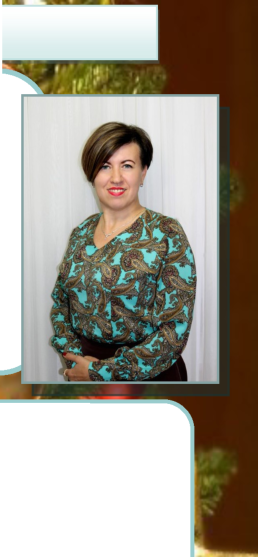 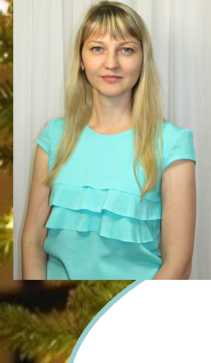 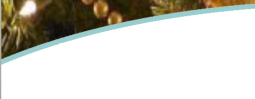 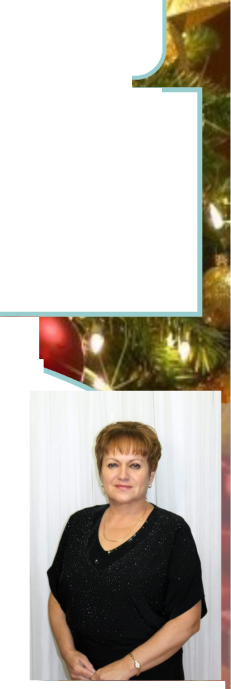 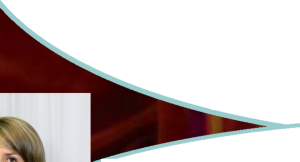 Стр. 6Калейдоскоп интересных делГордость учреждения -2017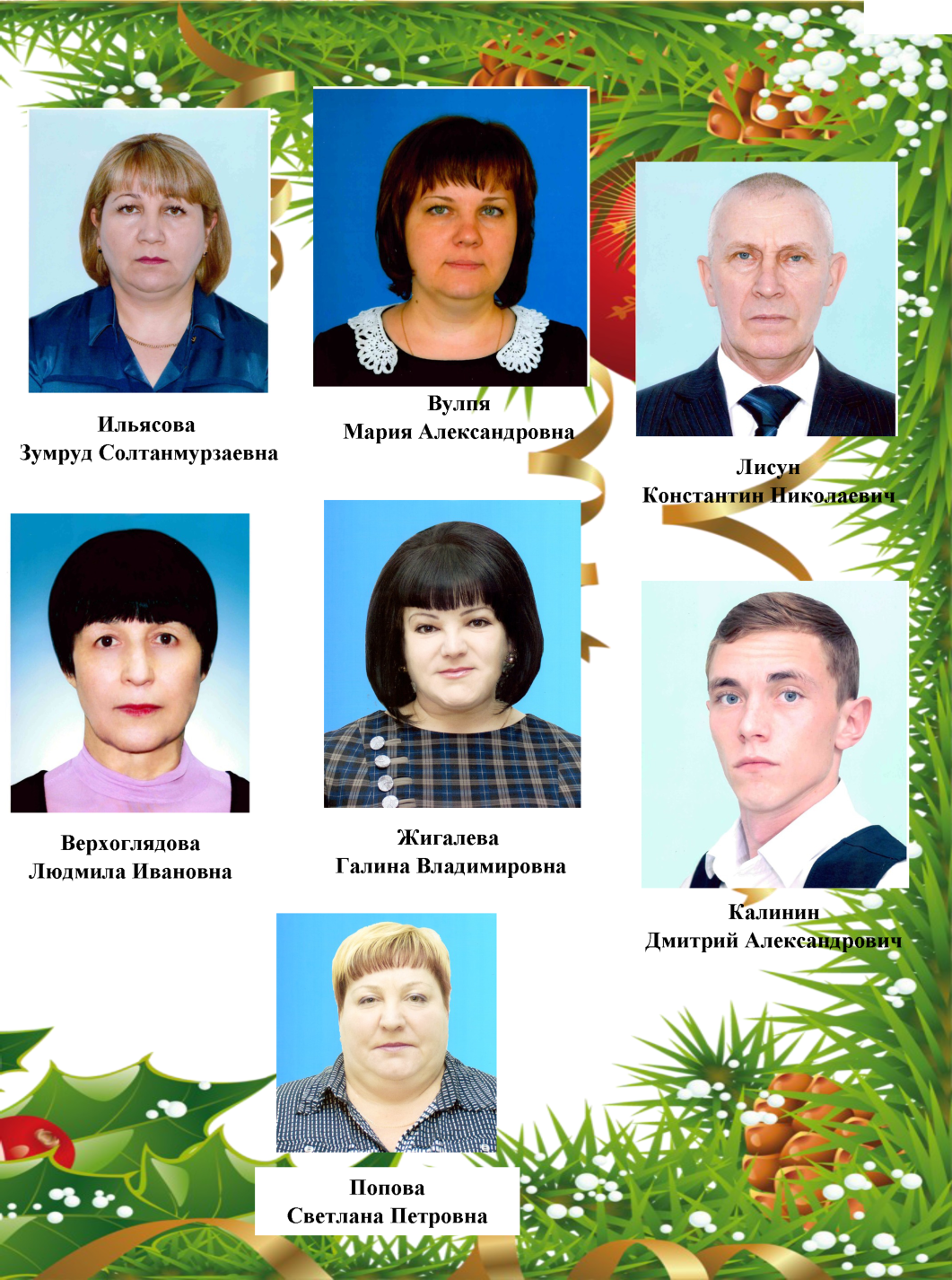 Выпуск № 4(25)Стр. 7Гордость учреждения - 2017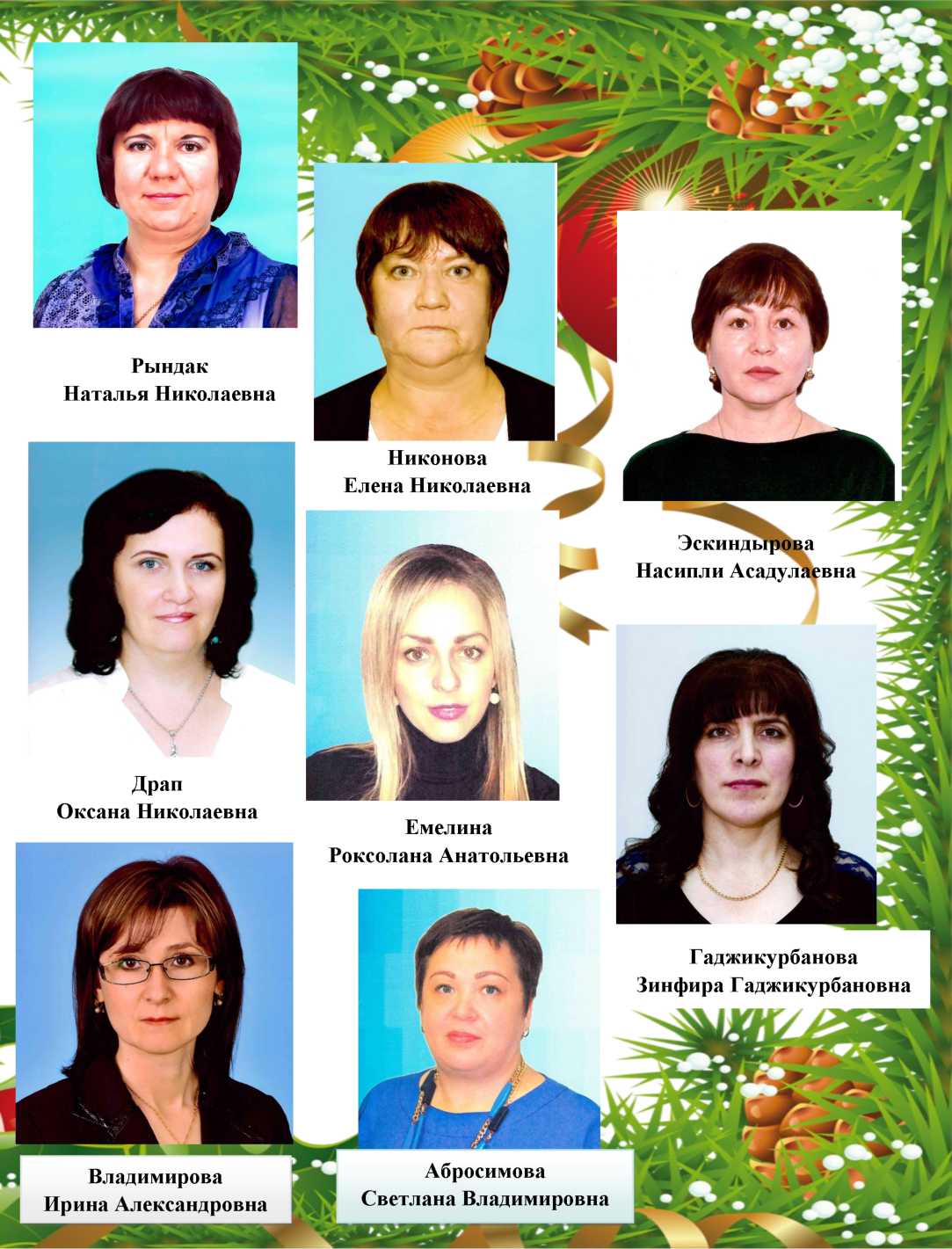 Бюджетное учреждение Ханты-Мансийского автономного округа - Югры "Комплексный центр социального обслужива-ния населения "Содействие", Сургутский район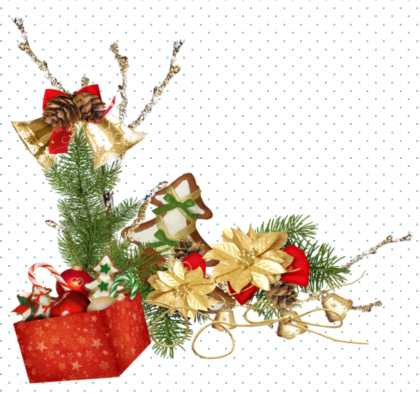 Уважаемые коллеги!Администрация и сотрудникиБУ «Комплексный центрсоциального обслуживания населения«Содействие» поздравляют Вас с Днём Рождения!Пусть будет чудесным и радостным праздник, Досуг - интересным, карьера - прекрасной! Достойной - работа, а жизнь - гармоничной, Достаток - большим, а здоровье - отличным! Идей перспективных, успехов, везенья!Пускай ждёт удача в делах!С днём рождения!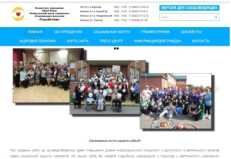 Добро пожаловать на сайт учреждения!С 2012 года работает сайт учреж-
дения содействие86.рф На сай-
те размещены все необходимые
сведения о деятельности учреж-
дения. В разделах сайта Вы най-
дёте и сведения о руководстве
учреждения, о структуре, филиа-лах и отделениях, о количестве свободных мест, планы и
отчеты учреждения, как с нами связаться, задать вопросы и
оставить отзывы о деятельности, пройти анонимное анке-
тирование. Там же Вы найдете нормативно-правовые доку-
менты учреждения, буклеты по направлениям деятельно-
сти, все выпуски корпоративной газеты. Для Вас размеще-
ны памятки и сведения о действиях в чрезвычайных ситуа-
циях, телефоны службы «Помощь» и многое другое.Адрес редакции: ул. Сосновый Бор, д. 34, под. 1, г.п. Барсово, Сургутский район Ханты-Мансийский автономный округ - Югра (Тюменская область), 628450С 2017 года в сети интернет созданы официальные группы Вконтакте и Одноклассники, посвященные учреждению. Подписывайтесь на наши группы и всегда узнавайте о самых актуальных новостях!ВКонтакте: vk.com/kcsonsodeystvie Одноклассники: ok.ru/groupsodeystvie86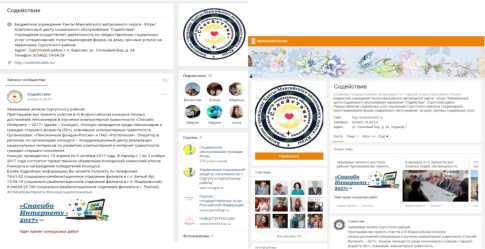 тел./факс: (3462) 74-04-24 E-mail: sodeistvie@dtsznhmao.ruГлавный редактор: У.Н. БибалаеваОтветственные за выпуск: Н.А. Котова, А.С. МандрыгинаПодписано в тираж: декабрь 2017 г. Тираж ограничен. Электронная версия на сайте учреждения содействие86.рф Мнение авторов публикаций не обязательно отражает точку зрения редакции. Рукописи не рецензируются и не возвращаются.Перепечатка материалов - только с разрешения редакции.Газета распространяется бесплатно.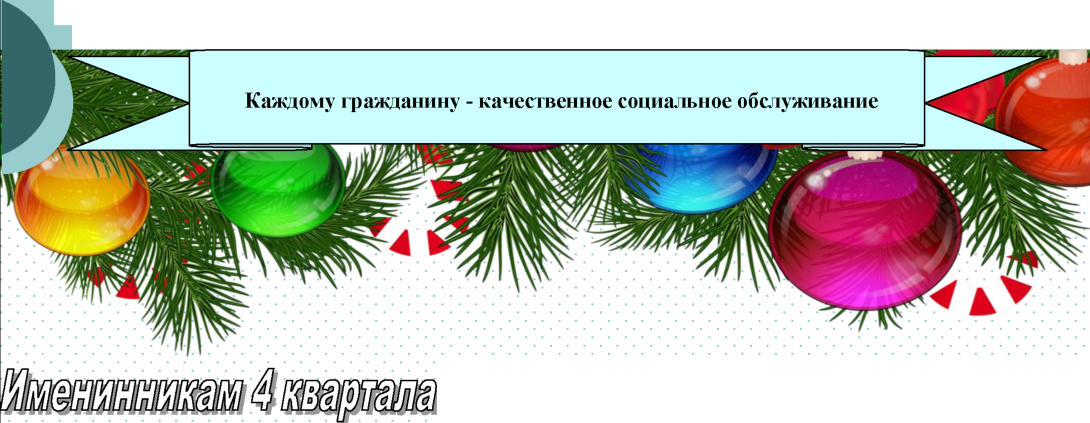 